«Красный, желтый, зеленый»  Обучение детей правилам безопасности дорожного движения, по-прежнему, остается одной из важнейших задач дошкольного образования. Для этого и необходима работа с детьми по формированию представлений о важности соблюдения правил дорожного движения. Чтобы уберечь ребенка от несчастных случаев в различных ситуациях, необходимо научить его безопасному поведению.      19 августа дети побывали в гостях у Светофора. Целью организованного для детей развлечения было формирование навыков безопасного поведения на дорогах, адаптация детей к транспортной среде. Малыши в игровой форме познакомились с правилами  дорожного движения, играли в дорожные игры, водили хороводы, слушали стихи и песни.  Мероприятие прошло очень весело, интересно и познавательно. У малышей оно оставило массу положительных эмоций. 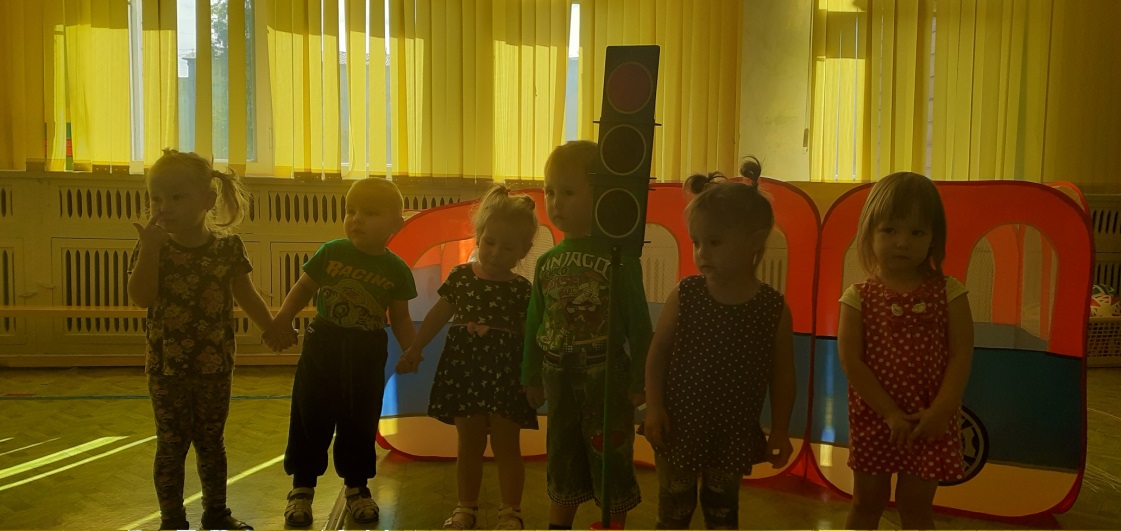 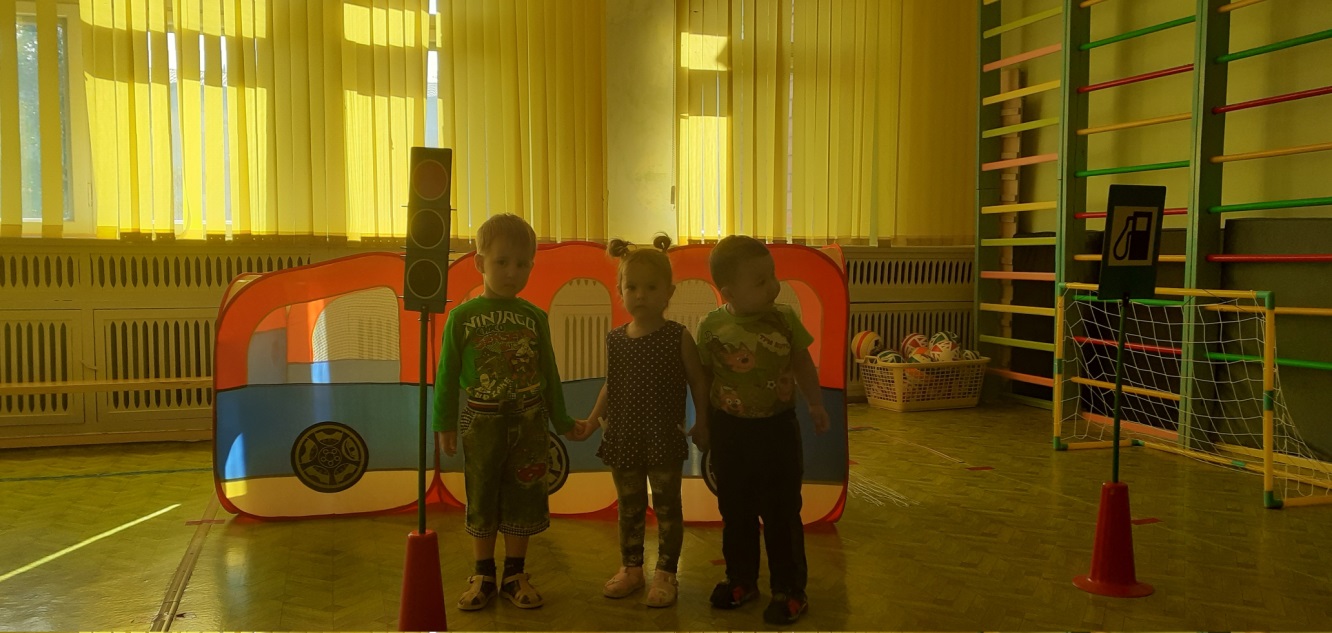 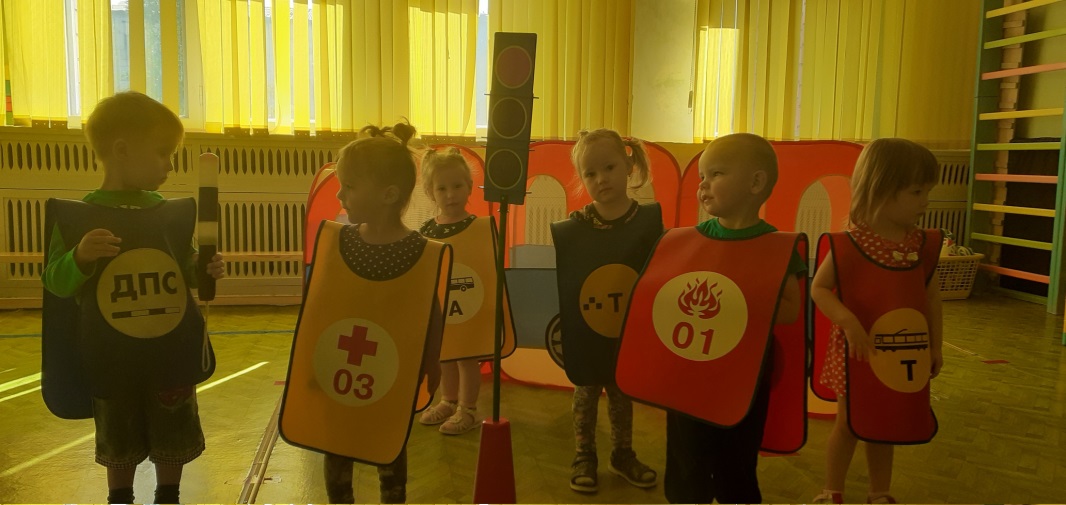 